UNIVERSIDADE DE SÃO PAULO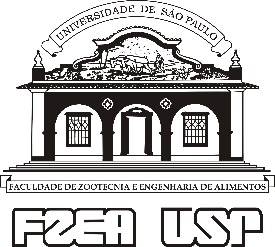 Faculdade de Zootecnia e Engenharia de Alimentos Departamento de Engenharia de BiossistemasZEB0581 - Gestão da Qualidade em Produtos AgroindustriaisMANUAL DE GESTÃO DA QUALIDADE APLICADO PARA (TEMA DO GRUPO):Integrantes do Grupo:Docente: Profa. Dra. Fabiana C.V.LeonelliPirassununga, Dez. 2023SUMÁRIOOBS: o escrito em vermelho é apenas uma instrução do que deve conter em cada tópico! Pelo amor do profeta, não me deixem isso no sumário do trabalho!!!!Não se esqueçam de fazer um texto introdutório na apresentação de cada ferramenta; não é apenas para colocar uma ferramenta na sequência da outra. Lembrem-se, um Manual de Qualidade precisa ser autoexplicativo!PáginaIntroduçãoNa introdução devem ser expostas as motivações para escolha do tema, importância econômica, contextualizar o porquê de terem escolhido o tema em questãoProduct BacklogLevantamento dos requisitos (Instruções Normativas, normas privadas entre outros).O product backlog visa fazer um levantamento dos requisitos prioritários para o desenvolvimento do produto/serviço e, neste caso específico, para o Manual da QualidadeGroomingO groomig é o refinamento das demandas e requisitos levantados no product backlog, destina-se a fazer uma priorização dos requisitos levantados para o desenvolvimento do produto/serviçoAplicação das Ferramentas da QualidadeFluxograma de ProcessoDiagrama causa-efeito de Ishikawa5W2HPOP´s (Procedimentos Operacionais Padrão)Folhas de VerificaçãoConsiderações FinaisRelatar aprendizados, dificuldades e sugestões para melhoria da disciplina